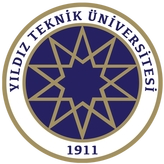 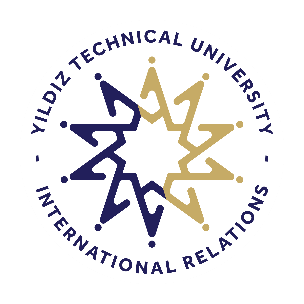 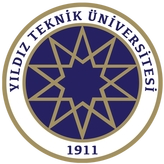 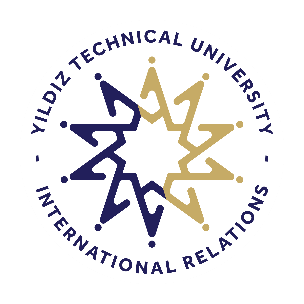 LETTER of ACCEPTANCEHOST INSTITUTIONName of institution: 	YILDIZ TECHNICAL UNIVERSITYErasmus code: 	  TR ISTANBU07MOBILITY TYPE Student mobility for studies (SMS)		    Staff mobility for teaching assignments (STA)  Student mobility for training (SMT)		    Staff mobility for training (STT)CONFIRMATIONWe hereby confirm that First and last name coming from home university (Erasmus code) will carry out an Erasmus exchange mobility at the Department of .............. in the below mentioned dates. Start of mobility period:                                      20/09/2022End of mobility period:	        24/01/2023Semester (if applicable):                                        Fall        Spring       Summer        Full YearAcademic Calendar: https://erasmus.yildiz.edu.tr/page/Erasmus--Studies-Europe/Erasmus-Calendar/470 ../../2022                                                                             İMZA/KAŞE